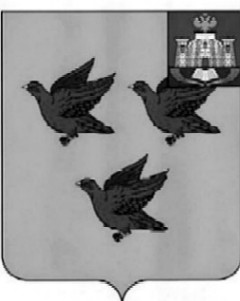 РОССИЙСКАЯ  ФЕДЕРАЦИЯОРЛОВСКАЯ  ОБЛАСТЬПОСТАНОВЛЕНИЕ17 февраля 2020 г.	                                                                                №95г. ЛивныО внесении изменений в постановление администрации города Ливны от 9 декабря 2019 года №863 «Об утверждении муниципальной программы«Развитие физической культуры и спорта	 в городе Ливны Орловской области на 2020-2024 годы»»В соответствии с Федеральным законом от 6 октября 2003 года №131-ФЗ "Об общих принципах организации местного самоуправления в Российской Федерации", статьей 179 Бюджетного кодекса РФ и постановлением администрации города от  5 марта 2013 года №11 «О разработке, утверждении и реализации муниципальных программ на территории города Ливны Орловской области», администрация города п о с т а н о в л я е т:1. Внести в приложение к постановлению администрации города Ливны  от 9 декабря 2019 года №863 «Об утверждении муниципальной программы «Развитие физической культуры и спорта в городе Ливны Орловской области на 2020-2024 годы» следующие изменения:1) приложение 2 к муниципальной программе «Развитие физической культуры и спорта в городе Ливны Орловской области  на 2020–2024 годы» изложить в новой редакции согласно приложению 1 к настоящему постановлению.2) приложение 2 к подпрограмме «Развитие инфраструктуры массового спорта в городе Ливны Орловской области на 2020-2024 годы» изложить в новой редакции согласно приложению 2 к настоящему постановлению. 3) приложение 3 к подпрограмме «Развитие инфраструктуры массового спорта в городе Ливны Орловской области на 2020-2024 годы» изложить в новой редакции согласно приложению 3 к настоящему постановлению. 2. Разместить настоящее постановление на официальном сайте администрации города Ливны в сети Интернет.3. Контроль за исполнением настоящего постановления возложить на начальника управления культуры, молодежной политики и спорта администрации города Ливны Анисимова М.В.Глава города		                                                            С.А. ТрубицинПриложение 1  к постановлениюадминистрации города Ливны от 17.02.2020 г.№95		«Приложение 2 к муниципальной программе«Развитие физической культуры и спортав городе Ливны Орловской области на 2020-2024 годы»Перечень мероприятий муниципальной программы«Развитие физической культуры и спорта в городе Ливны Орловской областина 2020-2024 годы»(тыс. рублей в ценах соответствующих лет)Приложение 2  к постановлениюадминистрации города Ливны от 17.02.2020 г.№95 «Приложение 2 к Подпрограмме«Развитие инфраструктуры массового спортав городе Ливны Орловской области на 2020-2024 годы»»Структура финансирования Подпрограммы«Развитие инфраструктуры массового спорта в  городе Ливны                                                                                Орловской области на 2020-2024 годы»тыс.руб.Приложение 3  к постановлениюадминистрации города Ливны от 17.02.2020 г.№95     «Приложение 3 к Подпрограмме «Развитие инфраструктуры массового спортав городе Ливны Орловской области на 2020-2024 годы»Перечень мероприятий Подпрограммы 3«Развитие инфраструктуры массового спортав городе Ливны Орловской области на 2020-2024 годы»(тыс. рублей в ценах соответствующих лет)№ПрограммныемероприятияИсполнителимероприятийПрограммыПланируемый объём финансированияПланируемый объём финансированияПланируемый объём финансированияПланируемый объём финансированияПланируемый объём финансированияПланируемый объём финансированияПланируемый объём финансированияПланируемый объём финансированияПланируемый объём финансированияПланируемый объём финансированияПланируемый объём финансированияПланируемый объём финансированияПланируемый объём финансирования№ПрограммныемероприятияИсполнителимероприятийПрограммыВсегопоПрограммеВсегопоПрограммеВсегопоПрограммеВсегопоПрограмме2020год2021год2021год2022год2022год2023год2023год2024год2024год1234444566778899Задача 1Организация, участие и проведение официальных физкультурных, физкультурно-оздоровительных и спортивных мероприятий на территории города ЛивныЗадача 1Организация, участие и проведение официальных физкультурных, физкультурно-оздоровительных и спортивных мероприятий на территории города ЛивныЗадача 1Организация, участие и проведение официальных физкультурных, физкультурно-оздоровительных и спортивных мероприятий на территории города ЛивныЗадача 1Организация, участие и проведение официальных физкультурных, физкультурно-оздоровительных и спортивных мероприятий на территории города ЛивныЗадача 1Организация, участие и проведение официальных физкультурных, физкультурно-оздоровительных и спортивных мероприятий на территории города ЛивныЗадача 1Организация, участие и проведение официальных физкультурных, физкультурно-оздоровительных и спортивных мероприятий на территории города ЛивныЗадача 1Организация, участие и проведение официальных физкультурных, физкультурно-оздоровительных и спортивных мероприятий на территории города ЛивныЗадача 1Организация, участие и проведение официальных физкультурных, физкультурно-оздоровительных и спортивных мероприятий на территории города ЛивныЗадача 1Организация, участие и проведение официальных физкультурных, физкультурно-оздоровительных и спортивных мероприятий на территории города ЛивныЗадача 1Организация, участие и проведение официальных физкультурных, физкультурно-оздоровительных и спортивных мероприятий на территории города ЛивныЗадача 1Организация, участие и проведение официальных физкультурных, физкультурно-оздоровительных и спортивных мероприятий на территории города ЛивныЗадача 1Организация, участие и проведение официальных физкультурных, физкультурно-оздоровительных и спортивных мероприятий на территории города ЛивныЗадача 1Организация, участие и проведение официальных физкультурных, физкультурно-оздоровительных и спортивных мероприятий на территории города ЛивныЗадача 1Организация, участие и проведение официальных физкультурных, физкультурно-оздоровительных и спортивных мероприятий на территории города ЛивныЗадача 1Организация, участие и проведение официальных физкультурных, физкультурно-оздоровительных и спортивных мероприятий на территории города ЛивныЗадача 1Организация, участие и проведение официальных физкультурных, физкультурно-оздоровительных и спортивных мероприятий на территории города ЛивныЗадача 1Организация, участие и проведение официальных физкультурных, физкультурно-оздоровительных и спортивных мероприятий на территории города ЛивныОсновное мероприятие 1.Организация, участие и проведение официальных физкультурных, физкультурно-оздоровительных и спортивных мероприятий.Управление культуры, молодёжной политики и спорта администрации города Ливны Орловской областиУправление культуры, молодёжной политики и спорта администрации города Ливны Орловской области33500,033500,0700,0700,0700,0700,0700,0700,0700,0700,0700,0700,0700,0Основное мероприятие 1.2Создание условий по организации  и проведению физкультурно-оздоровительных,  спортивно-массовых и учебно-тренировочных мероприятий в МАУ «ФОК»Муниципальное автономное учреждение «Физкультурно-оздоровительный комплекс»Муниципальное автономное учреждение «Физкультурно-оздоровительный комплекс»33500,033500,06000,06000,06000,06000,06000,06000,06000,06000,06000,06000,06000,0Задача 2Создание условий для получения дополнительного образования в спортивных учреждениях.Задача 2Создание условий для получения дополнительного образования в спортивных учреждениях.Задача 2Создание условий для получения дополнительного образования в спортивных учреждениях.Задача 2Создание условий для получения дополнительного образования в спортивных учреждениях.Задача 2Создание условий для получения дополнительного образования в спортивных учреждениях.Задача 2Создание условий для получения дополнительного образования в спортивных учреждениях.Задача 2Создание условий для получения дополнительного образования в спортивных учреждениях.Задача 2Создание условий для получения дополнительного образования в спортивных учреждениях.Задача 2Создание условий для получения дополнительного образования в спортивных учреждениях.Задача 2Создание условий для получения дополнительного образования в спортивных учреждениях.Задача 2Создание условий для получения дополнительного образования в спортивных учреждениях.Задача 2Создание условий для получения дополнительного образования в спортивных учреждениях.Задача 2Создание условий для получения дополнительного образования в спортивных учреждениях.Задача 2Создание условий для получения дополнительного образования в спортивных учреждениях.Задача 2Создание условий для получения дополнительного образования в спортивных учреждениях.Задача 2Создание условий для получения дополнительного образования в спортивных учреждениях.Задача 2Создание условий для получения дополнительного образования в спортивных учреждениях.Основное мероприятие 2.Обеспечение деятельности муниципального учреждения дополнительного  образования МБУ ДО «Спортивная школа» города ЛивныМБУ ДО «Спортивная школа» города Ливны70000,770000,713945,713945,713945,713980,013980,014025,014025,014025,014025,014025,014025,0Задача 3Развитие инфраструктуры массового спортаЗадача 3Развитие инфраструктуры массового спортаЗадача 3Развитие инфраструктуры массового спортаЗадача 3Развитие инфраструктуры массового спортаЗадача 3Развитие инфраструктуры массового спортаЗадача 3Развитие инфраструктуры массового спортаЗадача 3Развитие инфраструктуры массового спортаЗадача 3Развитие инфраструктуры массового спортаЗадача 3Развитие инфраструктуры массового спортаЗадача 3Развитие инфраструктуры массового спортаЗадача 3Развитие инфраструктуры массового спортаЗадача 3Развитие инфраструктуры массового спортаЗадача 3Развитие инфраструктуры массового спортаЗадача 3Развитие инфраструктуры массового спортаЗадача 3Развитие инфраструктуры массового спортаЗадача 3Развитие инфраструктуры массового спортаЗадача 3Развитие инфраструктуры массового спортаОсновное мероприятие 3.1Содержание спортивных сооруженийУправление культуры, молодёжной политики и спорта администрации города Ливны Орловской области, муниципальные учреждения4250,04250,03250,03250,03250,0250,0250,0250,0250,0250,0250,0250,0250,0Основное мероприятие 3.2Ремонт основания футбольного поля МАУ «ФОК»Управление культуры, молодёжной политики и спорта администрации города Ливны Орловской области3000,03000,00,00,00,00,00,00,00,00,00,00,00,0№п/пНаименование мероприятийОтветственныйисполнитель,ПодпрограммыПо годамОбъемы и источники финансирования (рублей)Объемы и источники финансирования (рублей)Объемы и источники финансирования (рублей)Всего№п/пНаименование мероприятийОтветственныйисполнитель,ПодпрограммыПо годамФедеральныйбюджетОбластнойбюджетМестныйбюджетВсего№п/пНаименование мероприятийОтветственныйисполнитель,ПодпрограммыПо годамВсего123456781.1Содержание спортивных сооруженийУправление культуры, молодежной политики и спорта20200,00,0250,01250,01.1Содержание спортивных сооруженийУправление культуры, молодежной политики и спорта20210,00,0250,01250,01.1Содержание спортивных сооруженийУправление культуры, молодежной политики и спорта20220,00,0250,01250,01.1Содержание спортивных сооруженийУправление культуры, молодежной политики и спорта20230,00,0250,01250,01.1Содержание спортивных сооруженийУправление культуры, молодежной политики и спорта20240,00,0250,01250,01.2Ремонт основания футбольного поля МАУ «ФОК»Управление культуры, молодежной политики и спорта20200,00,03000,03000,01.2Ремонт основания футбольного поля МАУ «ФОК»Управление культуры, молодежной политики и спорта20210,00,00,03000,01.2Ремонт основания футбольного поля МАУ «ФОК»Управление культуры, молодежной политики и спорта20220,00,00,03000,01.2Ремонт основания футбольного поля МАУ «ФОК»Управление культуры, молодежной политики и спорта20230,00,00,03000,01.2Ремонт основания футбольного поля МАУ «ФОК»Управление культуры, молодежной политики и спорта20240,00,00,03000,0№№ПрограммныемероприятияИсполнителимероприятийПрограммыПланируемый объём финансированияПланируемый объём финансированияПланируемый объём финансированияПланируемый объём финансированияПланируемый объём финансированияПланируемый объём финансированияПланируемый объём финансирования№№ПрограммныемероприятияИсполнителимероприятийПрограммыВсегопоПрограммеВсегопоПрограмме2020год2021год2022год2023год2024год1123445678Задача 3Развитие инфраструктуры массового спортаЗадача 3Развитие инфраструктуры массового спортаЗадача 3Развитие инфраструктуры массового спортаЗадача 3Развитие инфраструктуры массового спортаЗадача 3Развитие инфраструктуры массового спортаЗадача 3Развитие инфраструктуры массового спортаЗадача 3Развитие инфраструктуры массового спортаЗадача 3Развитие инфраструктуры массового спортаЗадача 3Развитие инфраструктуры массового спортаЗадача 3Развитие инфраструктуры массового спортаЗадача 3Развитие инфраструктуры массового спортаОсновное мероприятие 3.1Содержание спортивных сооруженийСодержание спортивных сооруженийУправление культуры, молодёжной политики и спорта администрации города Ливны Орловской области, муниципальные учреждения4250,0250,0250,0250,0250,0250,0250,0Основное мероприятие 3.2Ремонт основания футбольного поля МАУ «ФОК»Ремонт основания футбольного поля МАУ «ФОК»Управление культуры, молодёжной политики и спорта администрации города Ливны Орловской области3000,03000,00,00,00,00,0